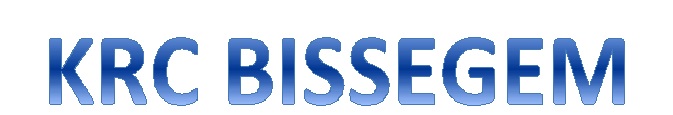 GAAT NAAR HET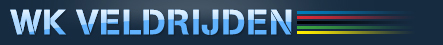    Op zondag 02/02/14 gaan we met de                        bus naar het                                                                                        Tickets kosten 40€ (Ingang + bus)Enkel na betaling ben je zeker van jou ticketVertrek om 9u.30 stipt op parking TER BIEZENTerug op de parking voorzien rond 18u.30Plaatsen zijn beperkt, dus wees er vlug bij.                                                                                                                                                   Voor meer info en vragen kan u terecht op het nr. 0474/08.35.87of via email:  mikael.pottie@skynet.be